Общие сведенияОбщие сведенияОбщие сведенияОбщие сведенияПункт планаПункт планаОбъектОбъектИК: реабилитационный комплекс «Молдино» профилактория-санатория Калининской АЭСИК: реабилитационный комплекс «Молдино» профилактория-санатория Калининской АЭСВладелецВладелецАО «Концерн Росэнергоатом»АО «Концерн Росэнергоатом»Управляющая компанияУправляющая компаниянетнетАдрес и месторасположениеАдрес и месторасположениеТверская область, Удомельский район, Молдинское сельское поселение, ур. Ворошилово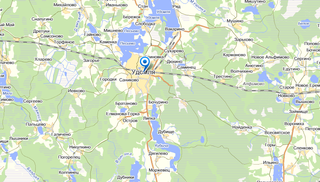 ФотографииФотографии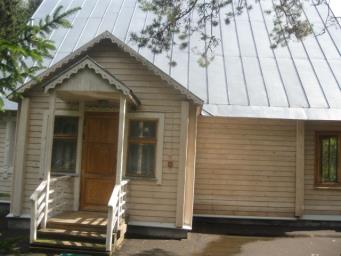 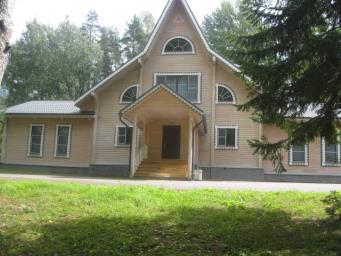 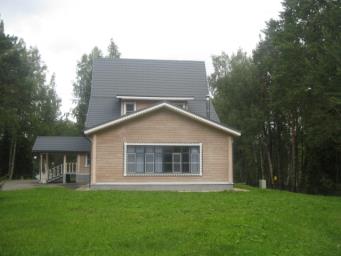 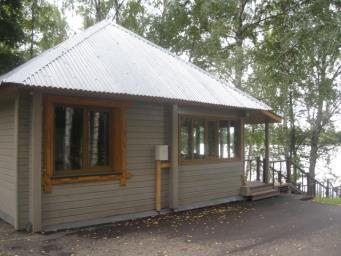 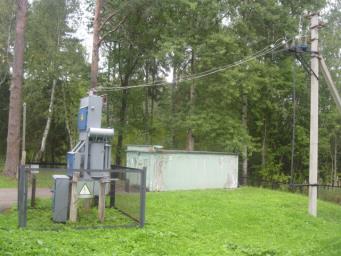 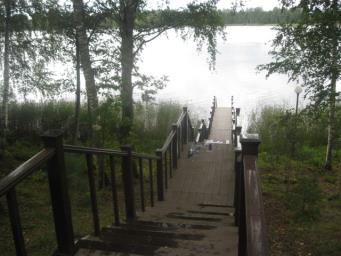 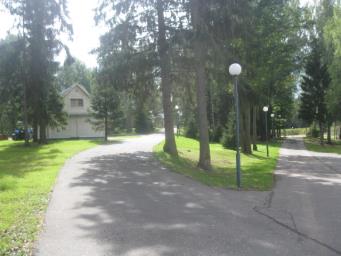 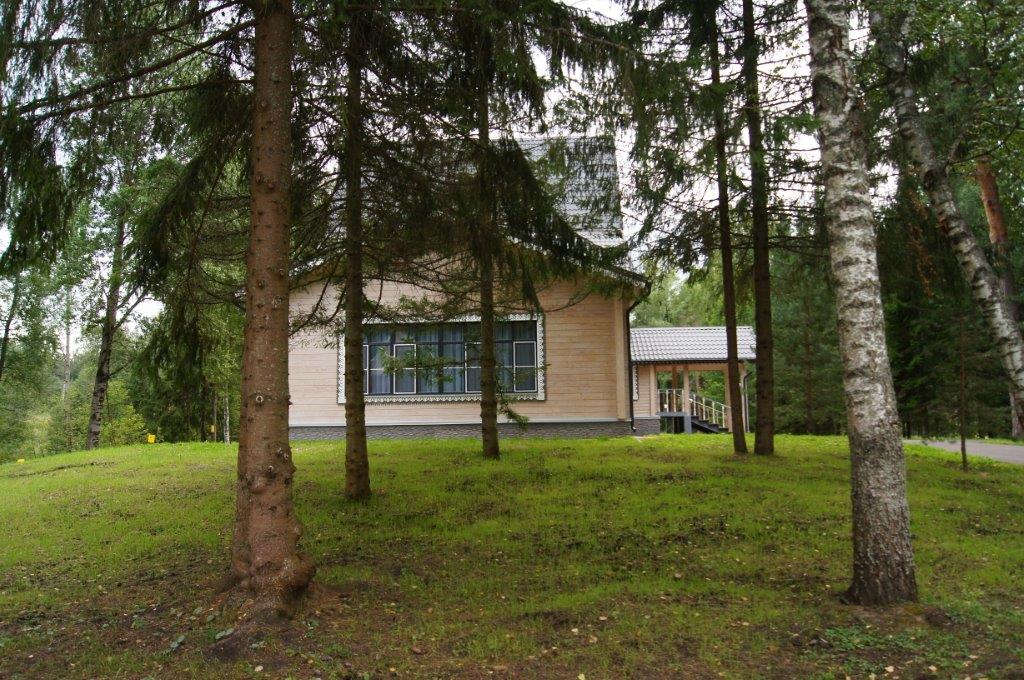 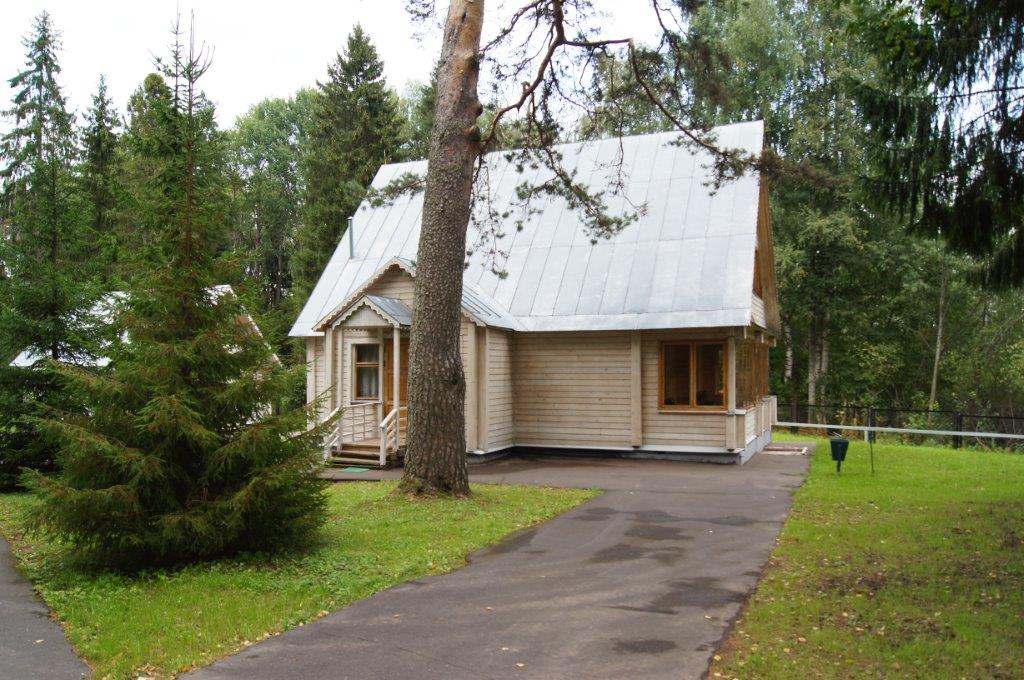 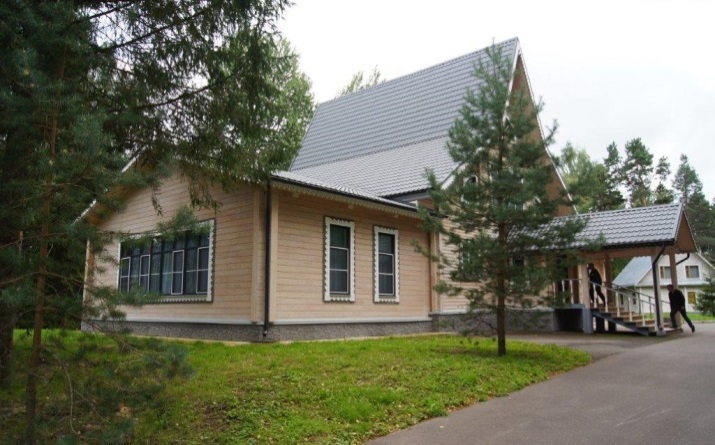 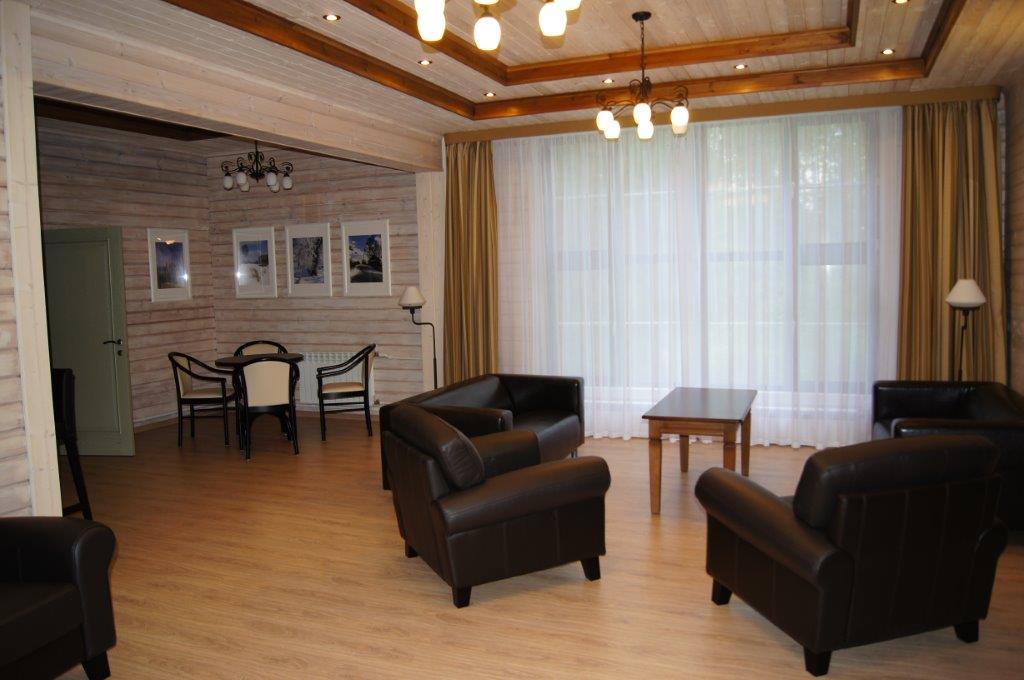 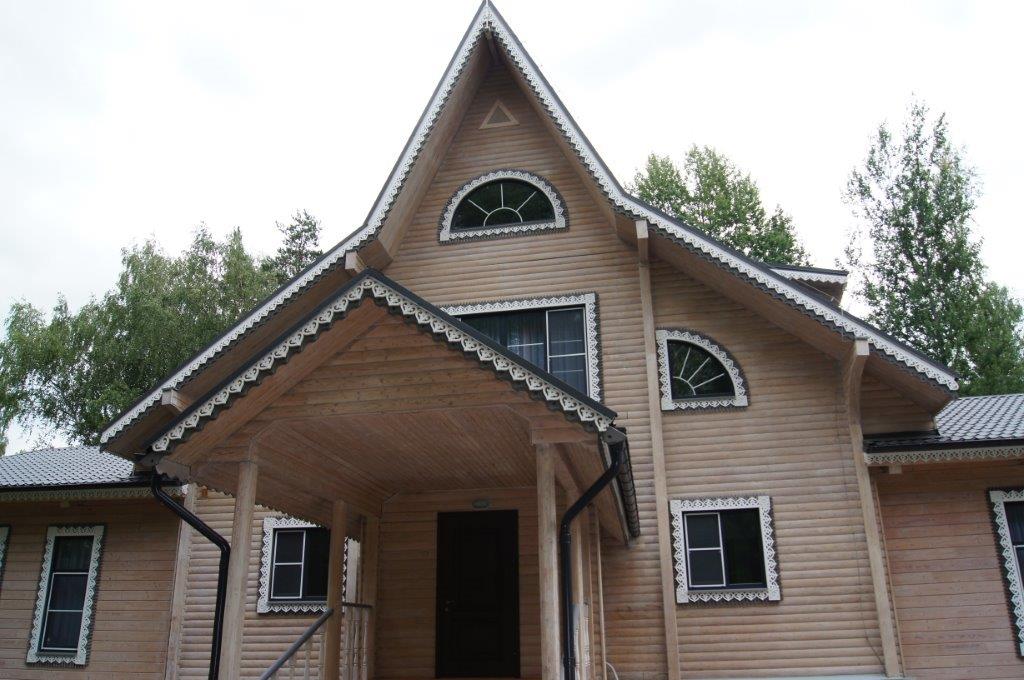 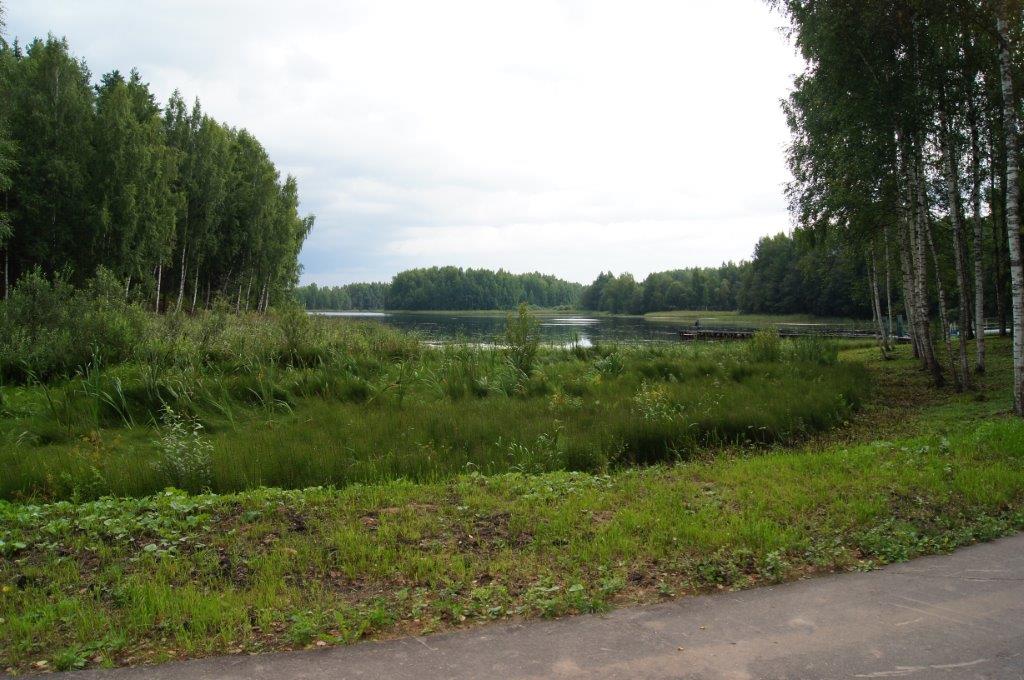 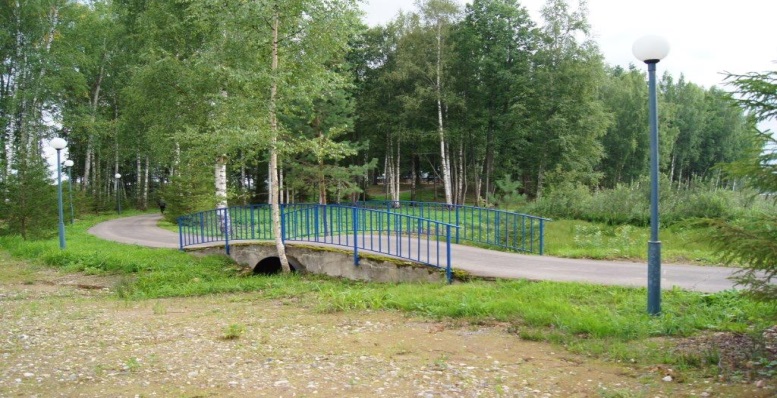 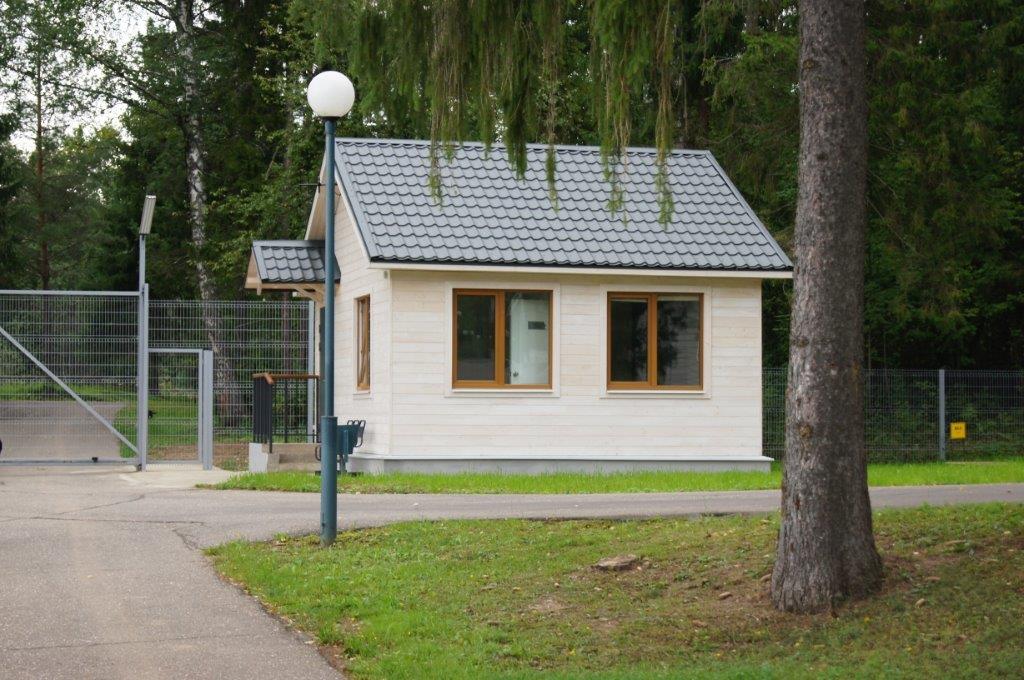 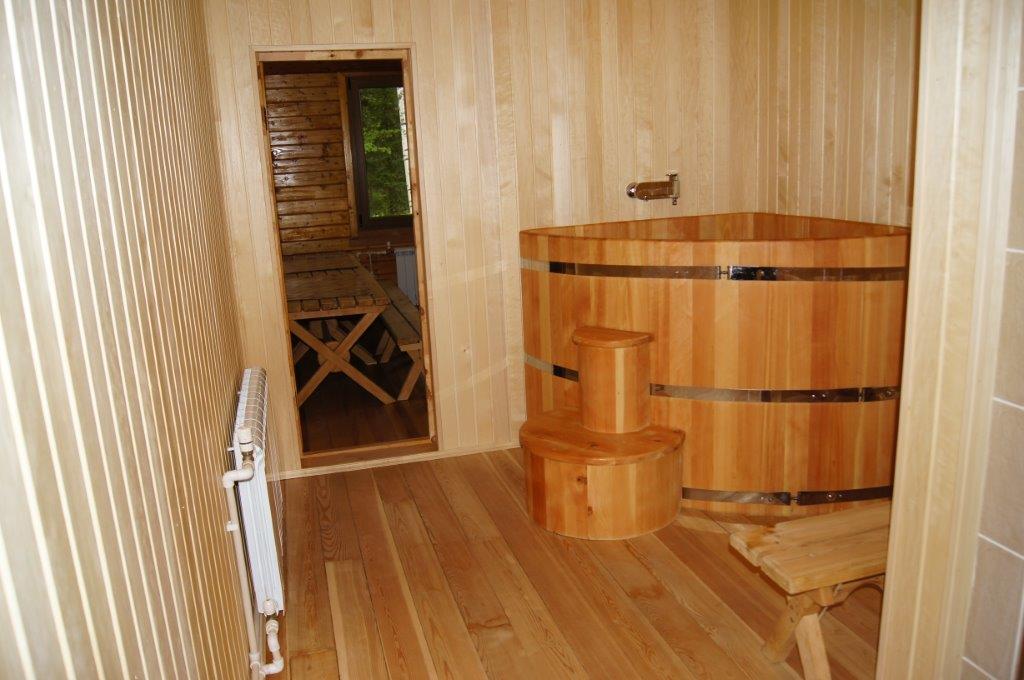 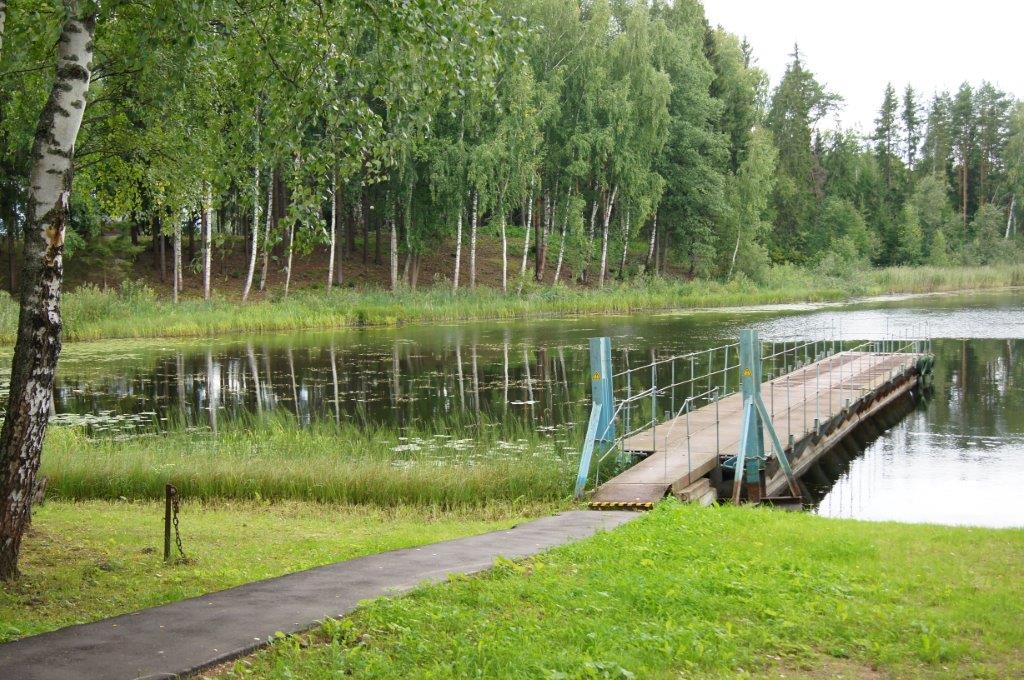 Состав имуществаСостав имуществаСостав имуществаСостав имуществаОбъекты капитального строительства Перечень объектов указан в  ПриложенииПеречень объектов указан в  ПриложенииПеречень объектов указан в  ПриложенииЗемельный участок (з/у)Земельный участок КН 69:35:0000022:165  Площадь (Га): 1,8271 (18271 кв.м.)Право: собственность, свидетельство 69-АБ №659725;Категория земли:  земли промышленности, энергетики, транспорта и т.д. Разрешенное использование: для размещения  реабилитационного комплекса «Молдино» профилактория-санатория Калининской АЭС Земельный участок КН 69:35:0000022:165  Площадь (Га): 1,8271 (18271 кв.м.)Право: собственность, свидетельство 69-АБ №659725;Категория земли:  земли промышленности, энергетики, транспорта и т.д. Разрешенное использование: для размещения  реабилитационного комплекса «Молдино» профилактория-санатория Калининской АЭС Земельный участок КН 69:35:0000022:165  Площадь (Га): 1,8271 (18271 кв.м.)Право: собственность, свидетельство 69-АБ №659725;Категория земли:  земли промышленности, энергетики, транспорта и т.д. Разрешенное использование: для размещения  реабилитационного комплекса «Молдино» профилактория-санатория Калининской АЭС Состояние и фактическое использованиеНаходится в удовлетворительном состоянии. Водоснабжение и канализация подведены от центральной сети; центральное электроснабжение; горячее водоснабжение местное (проточные нагреватели); отопление электрическое (электронагреватели)Находится в удовлетворительном состоянии. Водоснабжение и канализация подведены от центральной сети; центральное электроснабжение; горячее водоснабжение местное (проточные нагреватели); отопление электрическое (электронагреватели)Находится в удовлетворительном состоянии. Водоснабжение и канализация подведены от центральной сети; центральное электроснабжение; горячее водоснабжение местное (проточные нагреватели); отопление электрическое (электронагреватели)